Références réglementaires : articles 91 à 102 de l’arrêté n°1065 du 22 août 1953 portant statut général des fonctionnaires des cadres territoriaux. 1ère demande	 RenouvellementPrénom/Nom : ………………………………………………………………………………………….. Adresse : ………………………………………………………………………………………………… Mail :………………………………………………………………………………………Corps d’origine : …………………………………………………………………………………..…… Employeur : …………………………………………………………………………………………….. Situation à ce jour:	en activité	en disponibilité	en détachementSollicite une mise en disponibilité à compter du…………………………………………Date :	Signature : Avis favorable	 Avis défavorable (joindre rapport circonstancié venant motiver cet avis)Date :	Signature :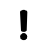 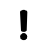 Les informations recueillies font l’objet d’un traitement informatique destiné aux services de la DRHFPNC pour assurer la gestion de votre carrière. Les destinataires des données sont votre employeur d’origine et les services de la DRHFPNC. Conformément à la loi « informatique et libertés » du 6 janvier 1978 modifiée en 2004, vous bénéficiez d’un droit d’accès et de rectification aux informations qui vous concernent, que vous pouvez exercer en vous adressant à la DRHFPNC. Vous pouvez également, pour des motifs légitimes, vous opposer au traitement des données vous concernant.Formulaire de demande de disponibilité, avril 2019, DRHFPNC pour convenances personnellesNB : les demandes d’octroi ou de renouvellement non motivées seront jugées irrecevables et ne seront dès lors pas instruites.Conditions réglementaires :- justifier d’un an de service effectif ET « à titre exceptionnel » : justifier le motif :……………………………………………………………………………………………………………………………………………………………………………………………………………………………………………………………………………………………...Durée demandée pour convenances personnellesNB : les demandes d’octroi ou de renouvellement non motivées seront jugées irrecevables et ne seront dès lors pas instruites.Conditions réglementaires :- justifier d’un an de service effectif ET « à titre exceptionnel » : justifier le motif :……………………………………………………………………………………………………………………………………………………………………………………………………………………………………………………………………………………………... 1 an  2 ans  3 ansNB : la durée de la mise en disponibilité sur demande de l’agent ne peut excéder 3 ans et peut être renouvelée sans excéder 9 ans sur l’ensemble de la carrière pour recherches ou études  NB : joindre certificat de scolarité. 1 an  2 ans  3 ans pour accident ou maladie grave du conjointou d’un enfantNB : fournir certificat médical + livret de famille. 1 an  2 ans  3 ans pour élever mes enfantsConditions réglementaires :- « avoir au moins deux enfants dont l’un est âgé de moins de cinq ans ou frappé d’une infirmité exigeant des soins continus et demandant pour les élever à quitter temporairement les cadres de son administration »NB : joindre photocopie du livret de famille ou acte de naissance des enfants + certificat médical le cas échéant. 2 ansNB : la durée de la mise en disponibilité pour élever des enfants est de 2 ans. Elle peut être renouvelée aussi longtemps que sont remplies les conditions ici rappelées.